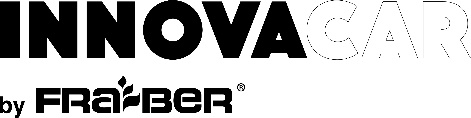 F 1 – Force oneRegenerační brusná pasta poslední generace. Její složení, s vysoce účinnými mikro abrazivy, umožňuje rychlé a snadné odstranění hlubokých rýh, stop kyselých dešťů a oxidace, přičemž lak zůstává obnovený, lesklý a čistý.Způsob použití: Naneste malé množství pasty na tvrdou podložku rotačního (nebo rotačně-orbitálního) leštiče, povrch opracovávejte při rychlosti od 800 ot/min do 2000 ot/min. Odstraňte zbytky produktu mikrovláknovou utěrkou. Pro dokončení a odstranění hologramů doporučujeme pokračovat ošetření laku s produktem P1 Polish up.Varování:Při manipulaci s produktem postupujte podle pokynů v bezpečnostním listu.Technické vlastnosti:Vzhled a barva: Bílá kapalinaZápach: charakteristickýpH: 9Bod vzplanutí:> 65 ° CBod varu: 100 ° CRelativní hustota: 1,25 g / cm3Rozpustnost ve vodě: nerozpustnýSkladování: v neotevřeném balení a při pokojové teplotě, mimo přímé sluneční světlo.Balení:500 gr